        Р Е Ш Е Н И Е          П О М Ш У Ӧ М  от 11 декабря 2023 г. № 5-11/40          с. Усть-Цильма Республики Коми    В соответствии с Федеральными законами от 06.10.2003 № 131-ФЗ «Об общих принципах организации местного самоуправления в Российской Федерации», от 31.07.2020 № 248-ФЗ «О государственном контроле (надзоре) и муниципальном контроле в Российской Федерации», постановления Правительства Российской Федерации от 10.03.2022 № 336 «Об особенностях организации и осуществления государственного контроля (надзора), муниципального контроля»,Совет сельского поселения «Усть-Цильма» решил:Внести изменения в  решение Совета сельского поселения «Усть-Цильма» от 16.09.2021 № 4-27/127 «Об утверждении Положения о муниципальном  контроле в сфере благоустройства на территории сельского поселения «Усть-Цильма».Решение вступает в силу со дня его официального опубликования и распространяется на правоотношения возникшие с 28 июня 2023 года.Глава сельского поселения «Усть-Цильма»                               Е.И. ВокуеваПриложениек решению Совета сельского поселения «Усть-Цильма»от 11 декабря 2023 г. № 5-11/40ИЗМЕНЕНИЯ, вносимые в решение Совета сельского поселения «Усть-Цильма» от 16.09.2021 № 4-27/127 «Об утверждении Положения о муниципальном  контроле  в сфере благоустройства на территории  сельского поселения «Усть-Цильма» (далее – Решение)В приложении к решению «Положение о муниципальном контроле в сфере благоустройства на территории  сельского поселения «Усть-Цильма»:I. Раздел 3. «Профилактика рисков причинения вреда (ущерба) охраняемым законом ценностям»  изложить  в следующей редакции:«Раздел 3. Профилактика рисков причинения вреда (ущерба) охраняемым законом ценностям.15. Профилактические мероприятия осуществляются органом муниципального контроля в целях стимулирования добросовестного соблюдения обязательных требований контролируемыми лицами, устранения условий, причин и факторов, способных привести к нарушениям обязательных и (или) причинению вреда (ущерба) охраняемым законом ценностям, и доведения обязательных требований до контролируемых лиц, способов их соблюдения. 16. Профилактические мероприятия осуществляются на основании программы профилактики причинения вреда (ущерба) охраняемым законом ценностям. Также могут проводиться профилактические мероприятия, не предусмотренные программой профилактики.17. При осуществлении органом муниципального контроля уполномоченным органом могут проводится следующие виды профилактических мероприятий:1) информирование;2) объявление предостережения;3) консультирование.18. Информирование осуществляется органом муниципального контроля контролируемых и иных заинтересованных лиц по вопросам соблюдения обязательных требований посредством размещения сведений на своем официальном сайте в сети «Интернет», в средствах массовой информации, через личные кабинеты контролируемых лиц в государственных информационных системах (при их наличии) и в иных формах.Орган муниципального контроля обязан размещать и поддерживать в актуальном состоянии на официальном сайте в сети «Интернет» сведения, предусмотренные частью 3 статьи 46 Федерального закона «О государственном контроле (надзоре) и муниципальном контроле в Российской Федерации».19. В случае наличия у органа муниципального контроля сведений о готовящихся нарушениях обязательных требований или признаках нарушений обязательных требований и (или) в случае отсутствия подтвержденных данных о том, что нарушение обязательных требований причинило вред (ущерб) охраняемым законом ценностям либо создало угрозу причинения вреда (ущерба) охраняемым законом ценностям, орган муниципального контроля объявляет контролируемому лицу предостережение о недопустимости нарушения обязательных требований и предлагает принять меры по обеспечению соблюдения обязательных требований.  Предостережение о недопустимости нарушения обязательных требований объявляется и направляется контролируемому лицу в порядке, предусмотренном Федеральным законом «О государственном контроле (надзоре) и муниципальном контроле в Российской Федерации» и должно содержать указание на соответствующие обязательные требования, предусматривающий их нормативный правовой акт, информацию о том, какие конкретно действия (бездействие) контролируемого лица могут привести или приводят к нарушению обязательных требований, а также предложение о принятии мер по обеспечению соблюдения данных требований и не может содержать требование представления контролируемым лицом сведений и документов. Контролируемое лицо в течение 30 дней со дня получения предостережения о недопустимости нарушения обязательных требований вправе подать в орган муниципального контроля возражение в отношении предостережения.Возражения направляются контролируемым лицом в бумажном носителе почтовым отправлением в орган муниципального контроля, либо в виде электронного документа, подписанного усиленной квалифицированной электронной подписью контролируемого лица на адрес электронной почты органа муниципального контроля.В возражениях указываются: а) наименование юридического лица, фамилия, имя, отчество (последнее - при наличии) индивидуального предпринимателя или гражданина, а также номер контактного телефона, адрес электронной почты и почтовый адрес, по которым должен быть направлен ответ контролируемому лицу; б) идентификационный номер налогоплательщика - юридического лица, индивидуального предпринимателя; в) дата и номер предостережения, направленного контролируемого лица; г) обоснование позиции в отношении указанных в предостережении действий (бездействия)  контролируемого лица, которые приводят или могут привести к нарушению обязательных требований, требований, установленных муниципальными правовыми актами;д) личную подпись и дату. Возражение рассматривается органом муниципального контроля в течение 30 дней со дня  получения. В результате рассмотрения возражения контролируемому лицу направляется ответ с информацией о согласии или несогласии с возражением. В случае принятия представленных в возражении контролируемого лица доводов руководитель (заместитель руководителя) органа муниципального контроля аннулирует направленное ранее предостережение с соответствующей отметкой в журнале учета объявленных предостережений. При несогласии с возражением указываются соответствующие обоснования. Информация о несогласии с возражением или об аннулировании предостережения направляется в адрес контролируемого лица в письменной форме или в форме электронного документа в течение 3 (трех) рабочих дней со дня подписания ответа о согласии или несогласии с возражением  руководителем органа муниципального контроля. 20. Консультирование контролируемых лиц осуществляется должностным лицом органа муниципального контроля по телефону, посредством видео-конференц-связи, на личном приеме либо в ходе проведения профилактических мероприятий, контрольных мероприятий и не должно превышать 15 минут.Личный прием граждан проводится руководителем органа муниципального контроля. Информация о месте приема, а также об установленных для приема днях и часах размещается на официальном сайте органа муниципального контроля в сети «Интернет». Консультирование осуществляется в устной или письменной форме по следующим вопросам:а) организация и осуществление муниципального  контроля;б) порядок осуществления контрольных мероприятий, установленных настоящим Положением;в) порядок обжалования действий (бездействия) должностных лиц органа муниципального контроля;г) получение информации о нормативных правовых актах (их отдельных положениях), содержащих обязательные требования, оценка соблюдения которых осуществляется органом муниципального контроля в рамках контрольных мероприятий. Консультирование в письменной форме осуществляется должностным лицом в следующих случаях:а) контролируемым лицом представлен письменный запрос о представлении письменного ответа по вопросам консультирования;б) за время консультирования предоставить ответ на поставленные вопросы невозможно;в) ответ на поставленные вопросы требует дополнительного запроса сведений. При осуществлении консультирования должностное лицо органа муниципального контроля обязано соблюдать конфиденциальность информации, доступ к которой ограничен в соответствии с законодательством Российской Федерации.В ходе консультирования не могут предоставляться информация, содержащая оценку конкретного контрольного  мероприятия, решений и (или) действий должностных лиц органа муниципального контроля, иных участников контрольного мероприятия, а также результаты проведенных в рамках контрольного мероприятия экспертизы, испытаний.Информация, ставшая известной должностному лицу органа муниципального контроля в ходе консультирования, не может использоваться органом муниципального контроля в целях оценки контролируемого лица по вопросам соблюдения обязательных требований.21. В случае поступления более пяти однотипных запросов контролируемых лиц и их представителей  консультирование осуществляется посредством размещения на официальном сайте Администрации муниципального образования муниципального района «Усть-Цилемский»  в  информационно-телекоммуникационной  сети Интернет по адресу:  http://mrust-cilma.ru/ письменного разъяснения, подписанного уполномоченным должностным лицом органа муниципального контроля. Срок размещения письменного разъяснения по однотипным обращениям контролируемых лиц и их представителей составляет не более 5 рабочих дней с даты предоставления разъяснения.II. В разделе 4. «Осуществление муниципального контроля»  пункт 23 изложить в следующей редакции:«23. Наблюдение за соблюдением обязательных требований и выездное обследование проводятся органами муниципального контроля без взаимодействия с контролируемыми лицами.В случае если в ходе проведения выездного обследования в рамках муниципального контроля выявлены нарушения обязательных требований, то составляется акт выездного обследования, который направляется контролируемому лицу, и выдается предписание об устранении выявленных нарушений. Оценка исполнения такого предписания осуществляется только посредством проведения контрольных (надзорных) мероприятий без взаимодействия.».Совет сельского поселения «Усть-Цильма» муниципального района«Усть-Цилемский» Республики Коми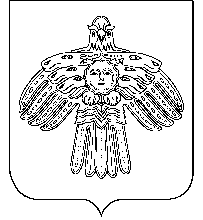 Коми Республикаса «Чилимдін» муниципальнӧй районын  «Чилимдін» сикт овмӧдчӧминлӧн сӧветО внесении изменений в решение Совета сельского поселения «Усть-Цильма» от 16.09.2021           № 4-27/127 «Об утверждении Положения о муниципальном контроле в сфере благоустройства на территории сельского поселения «Усть-Цильма»